更多招聘信息及资料领取关注微信公众号：zjsydwks回复关键词：“时政”领取2017年1月-2019年5月时政热点回复关键词：“招聘”查看2019年浙江事业单位招聘信息扫码关注：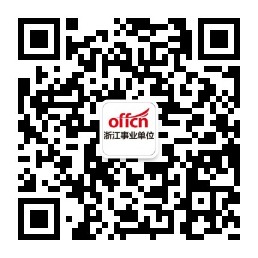 招聘计划及岗位要求：具体岗位人数学历年龄专业长度校检2本科及以上40周岁以下测控技术或机械热工校检1本科及以上40周岁以下仪器仪表力学校检2本科及以上40周岁以下机械或流量电学校检1本科及以上40周岁以下电气工程化学校检1本科及以上40周岁以下化学分析或环境工程窗口工作人员2大专及以上35周岁以下无